Комитет по стандартам ВОИС (КСВ)Пятая сессияЖенева, 29 мая – 2 июня 2017 г.РАЗРАБОТКА ЗАДАНИЯ НА ВЫРАБОТКУ РЕКОМЕНДАЦИЙ ОТНОСИТЕЛЬНО ВЕБ-УСЛУГ В ОБЛАСТИ ИНФОРМАЦИИ И ДОКУМЕНТАЦИИ ПСДокумент подготовлен Секретариатом СПРАВОЧНАЯ ИНФОРМАЦИЯ	На своей четвертой возобновленной сессии, состоявшейся в марте 2016 г., Комитет по стандартам ВОИС (КСВ) принял новую формулировку задачи № 18 «Определить области для стандартизации применительно к обмену машиночитаемыми данными на основе проектов, запланированных к осуществлению такими органами, как Пять ведомств ИС (IP5), Группа пяти ведомств по товарным знакам (TM5), Форум промышленного дизайна пяти ведомств (ID5), ISO, IEC и другими известными органами по установлению отраслевых стандартов». 	Международное бюро в качестве ответственного за выполнение задачи № 18 вело наблюдение за появлением новых технологий, используемых или планируемых к использованию ведомствами промышленной собственности (ВПС);  оно определило, что ВПС широко используют веб-услуги для распространения и извлечения данных и их обработки совместно с другими ВПС или их клиентами с применением различных методов, основанных на разных технологиях. 	Кроме того, использование веб-услуг является одним из вопросов, рассматриваемых Целевой группой по XML для ПС, так как в настоящее время эти услуги во многом основаны на применении технологии расширяемого языка разметки (XML).  Поскольку Целевая группа по XML для ПС отвечает за пересмотр стандарта ВОИС ST.96, который охватывает всю информацию и документацию ПС в XML, ею обсуждаются вопросы о необходимости стандартизации веб-услуг и потенциальной области стандартизации в случае возникновения такой потребности, например общих соглашений об именах для форматов XML и JavaScript Object Notation (JSON).	На своем заседании, состоявшемся в октябре 2016 г. в Мадриде, Испания, Целевая группа по XML для ПС продолжила обсуждение практики предоставления веб-услуг ведомствами, входящими в Целевую группу, и их планов.  Члены Целевой группы проявили интерес к разработке нового стандарта ВОИС для веб-услуг и приняли решение о продолжении обсуждения этого вопроса, в частности относительно сферы охвата нового стандарта и объектов стандартизации. ОБСЛЕДОВАНИЕ ВЕБ-УСЛУГ 	В порядке продолжения работы, начатой в ходе обсуждений на вышеуказанном заседании, Целевая группа по XML для ПС провела короткое обследование среди своих членов.  На вопросник обследования ответили Международное бюро Договора о патентной кооперации (МБ PCT) и следующие 11 ВПС:  AU, CA, DE, ES, EP, GB, MD, NO, RU, US и XU.  Эти 12 респондентов поделились информацией о своей текущей практике, планах использования веб-услуг и потенциальной области стандартизации.  Вопросник и ответы на него размещены на странице веб-сайта ВОИС http://www.wipo.int/cws/en/taskforce/xml4ip/background.htm. ПРЕДЛАГАЕМЫЕ ЦЕЛИ И ОЖИДАЕМЫЕ РЕЗУЛЬТАТЫ 	В соответствии с результатами обследования предлагается разработать рекомендации относительно веб-услуг в области информации и документации ПС для облегчения распространения и извлечения данных и обмена ими и выполнения других функций ВПС.	Как показали вышеупомянутые обсуждения и обследование, проведенное Целевой группой по XML для ПС, наиболее подходящими объектами для стандартизации веб-услуг в области информации и документации ПС представляются следующие:рекомендуемые технологии, например веб-услуги, основанные на протоколах RESTful и/или Simple Object Access Protocol (SOAP); формат сообщений, структура данных и словарь данных в JSON и/или XML на основе существующих стандартов ВОИС, например стандарте ST.96;защита данных, например подтверждение подлинности, авторизация, выдача электронных сертификатов; соглашения об именах для унифицированного идентификатора ресурсов (URI), например http://domain/patent/PublishedApplication/ApplicationNumber; версии веб-услуг; и условия применения.	В случае предоставления рекомендаций относительно веб-услуг можно ожидать достижения следующих результатов:было бы полезным, чтобы веб-услуги ВПС предоставлялись в соответствии с передовой практикой в области ПС;наличие рекомендации в отношении формата сообщений, структуры данных и словаря данных упростило бы связь между аппаратными и программными средствами ВПС; наличие рекомендации в отношении средств защиты данных и подтверждения подлинности было бы полезным при выборе в ВПС программных средств и методов для подтверждение подлинности и выдачи электронных сертификатов при различных требованиях к уровню защиты данных ПС; и стандартизация подходов при определении ресурсов данных и веб-услуг упростила бы обмен данными ПС на международном уровне.ЗАДАЧА И ЦЕЛЕВАЯ ГРУППА 	На основе результатов вышеуказанного обследования Международное бюро выносит следующие вопросы на рассмотрение КСВ для принятия по ним решения:разработка новой задачи, сформулированной следующим образом:  "Подготовить рекомендации относительно веб-услуг в области информации и документации ПС"; ивозложение выполнения предлагаемой новой задачи на Целевую группу по XML для ПС. 	КСВ предлагается: 	(a)	рассмотреть содержание документа;  и 	(b)	рассмотреть предложение, касающееся разработки новой задачи и возложения выполнения новой задачи на Целевую группу по XML для ПС, и принять соответствующее решение, как указано в пункте 9 выше. [Конец документа]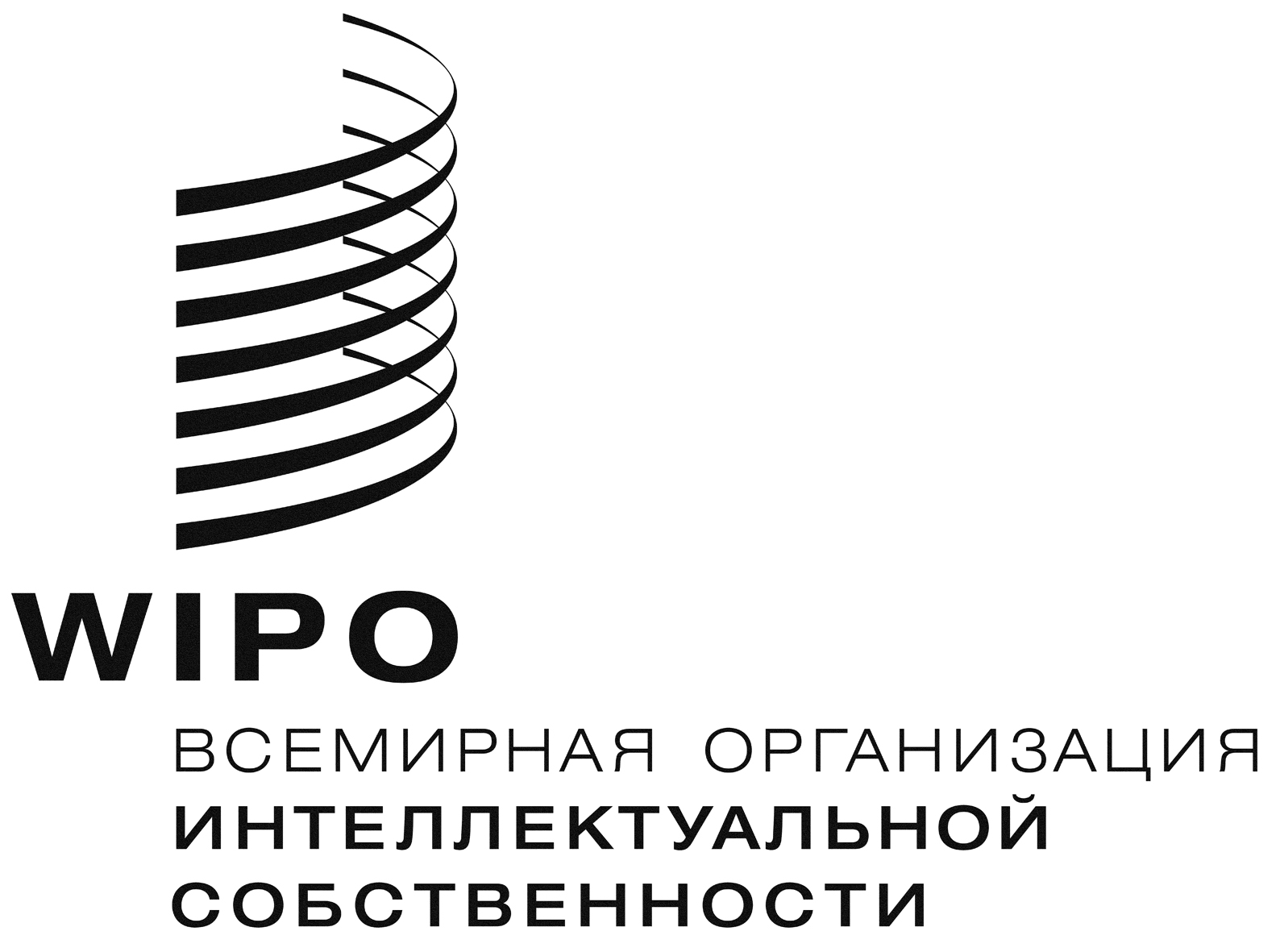 Rcws/5/15    cws/5/15    cws/5/15    оригинал:  английскийоригинал:  английскийоригинал:  английскийдата:  21 апреля 2017 г.дата:  21 апреля 2017 г.дата:  21 апреля 2017 г.